GRUPPE 5 13-3-2-21-1-1-8-5- O, Draconian devil! Oh, lame saint! 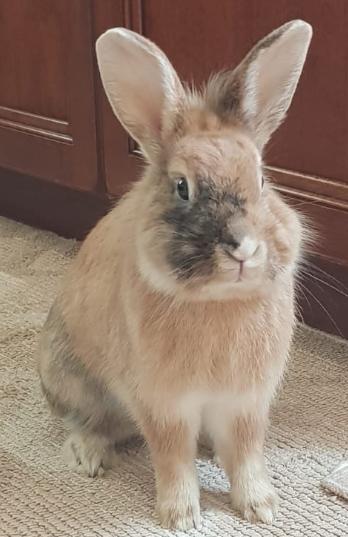 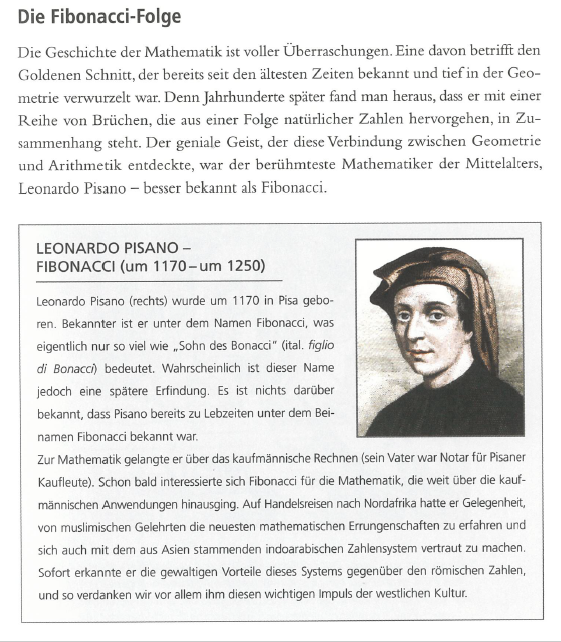 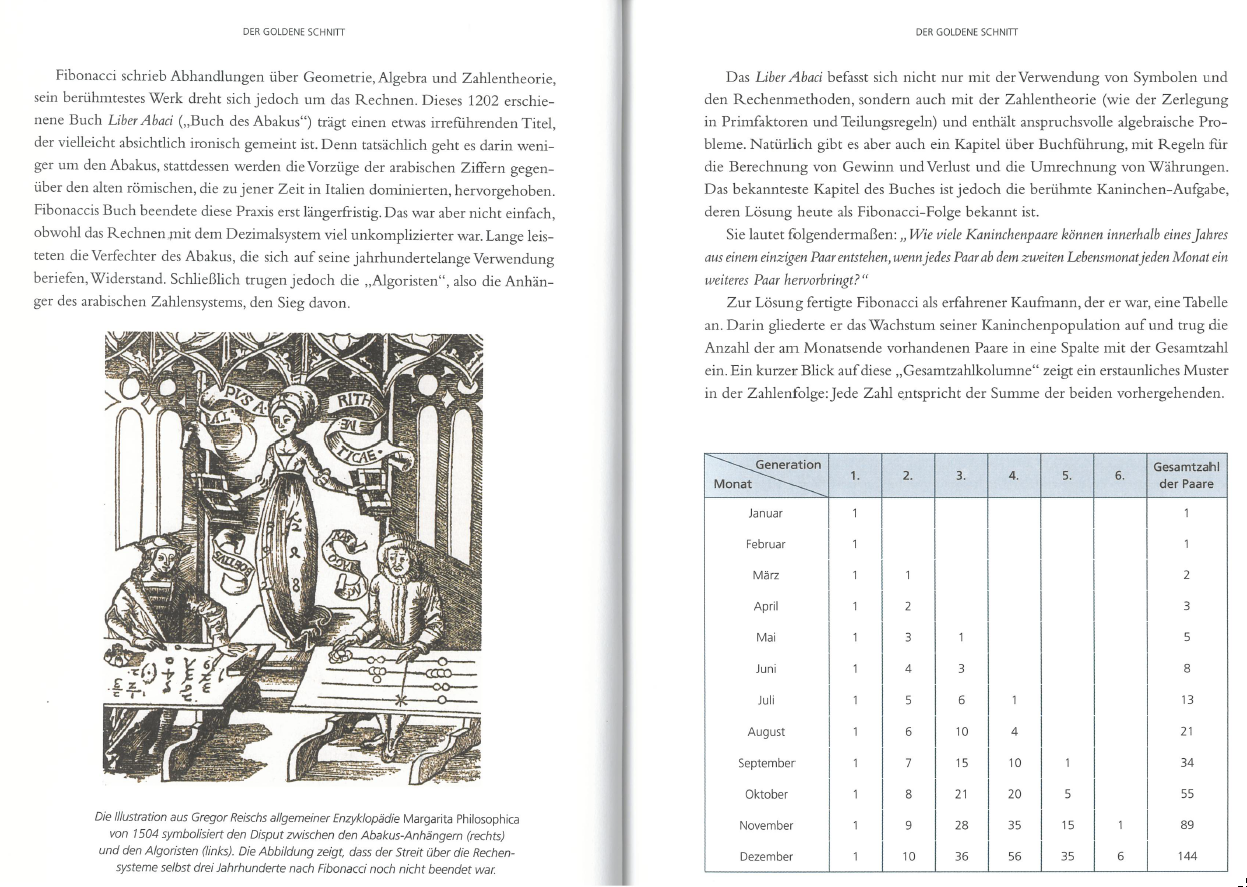 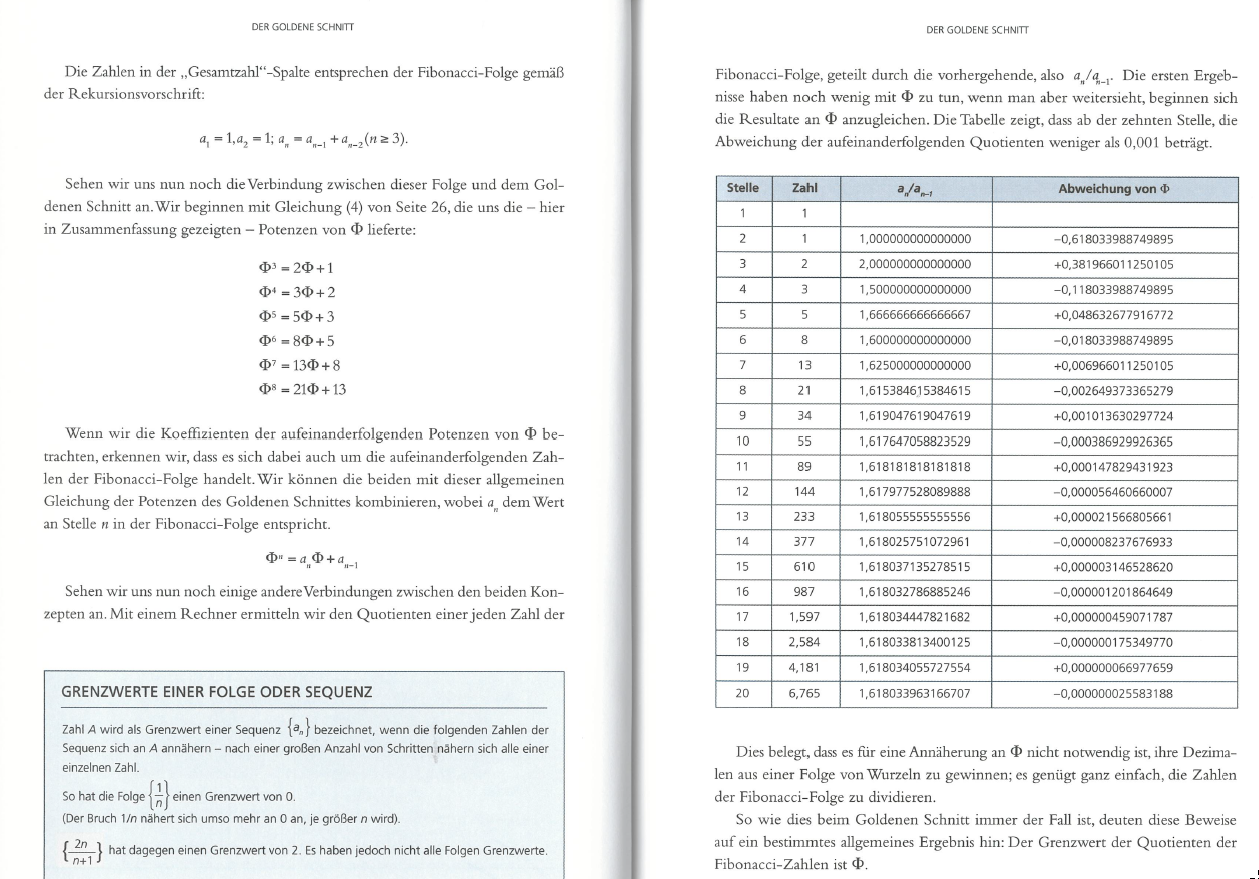 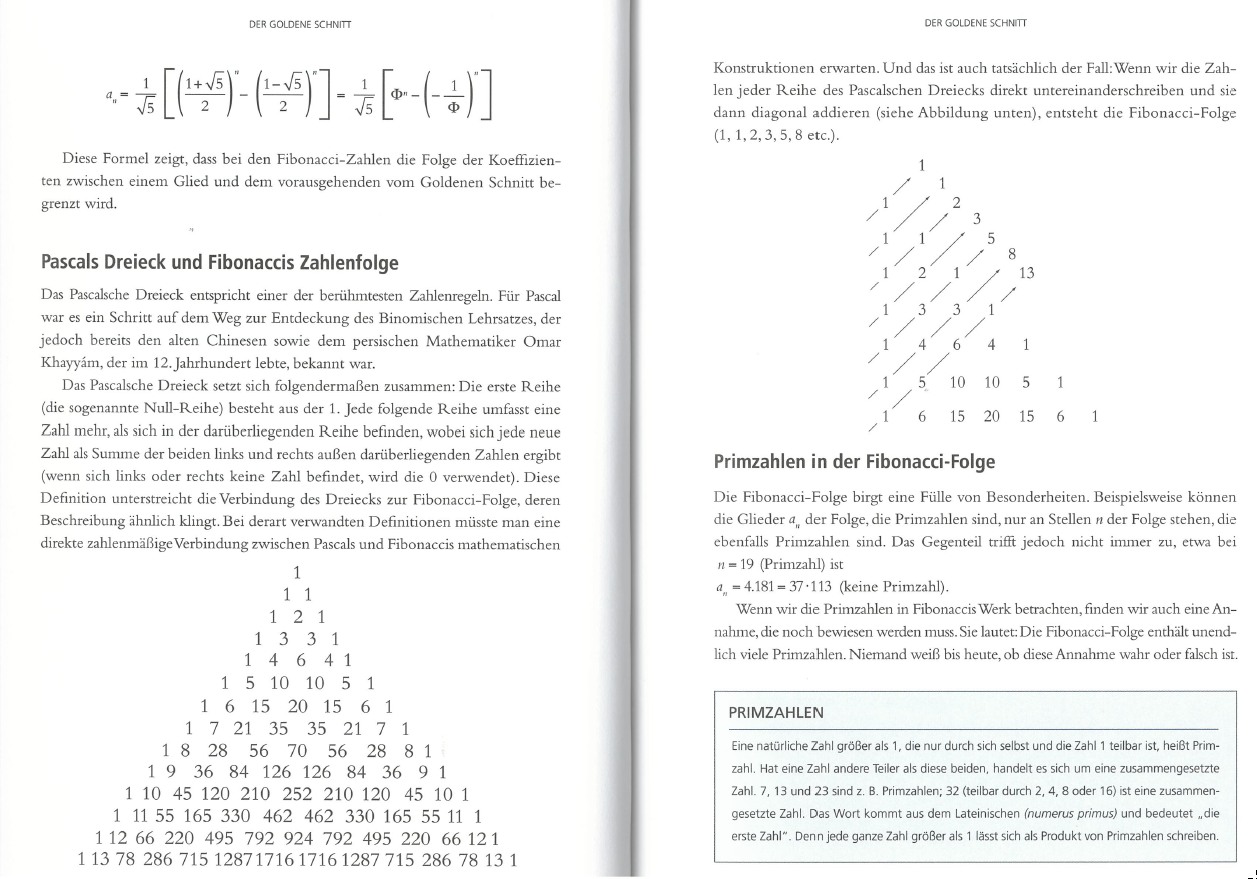 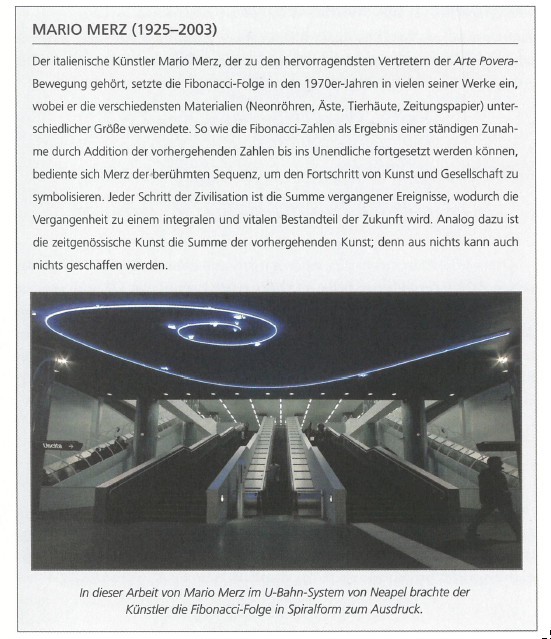 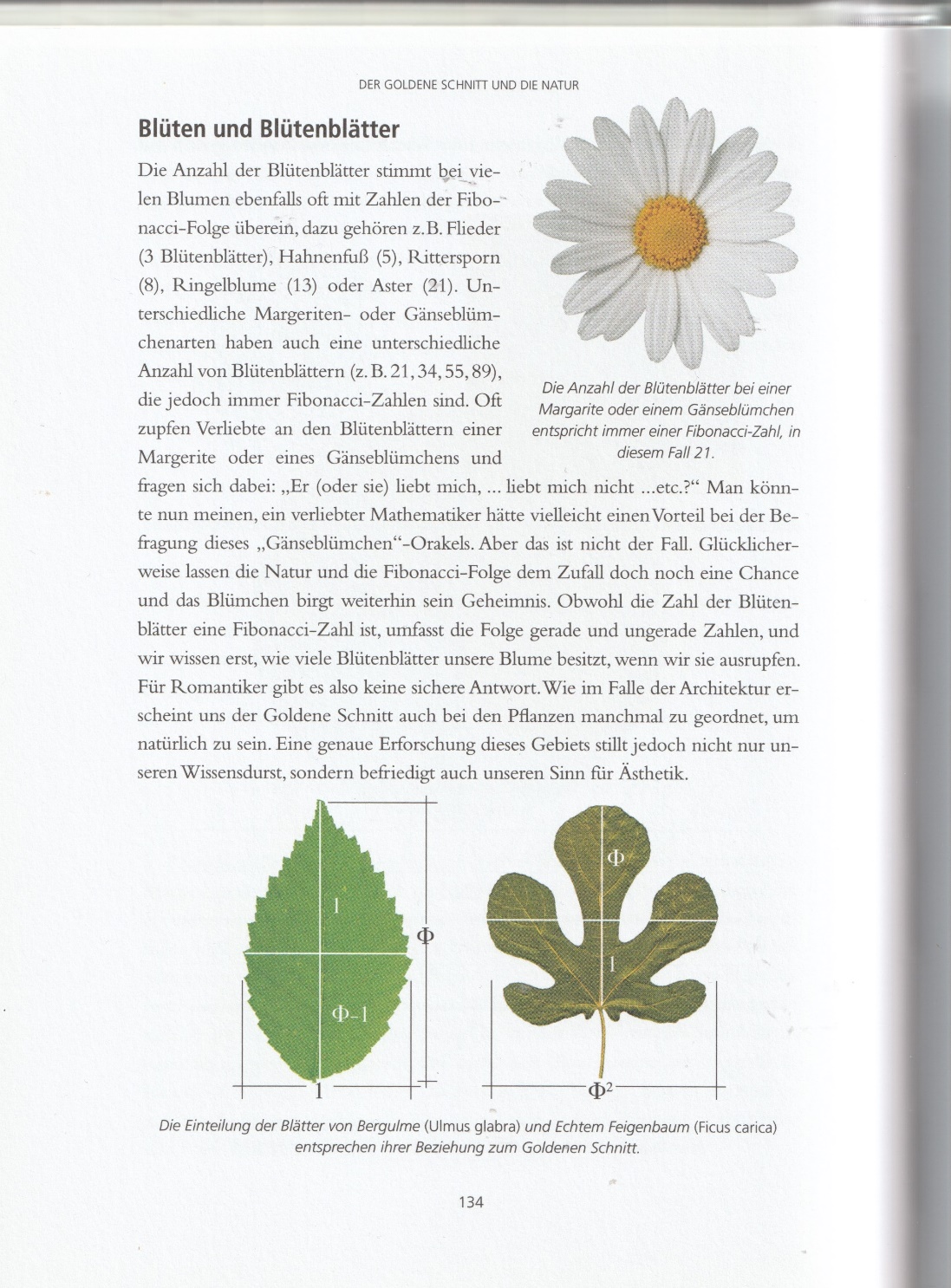 